Aliaa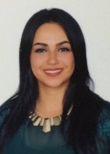 Aliaa.335541@2freemail.com  “The artist is a receptacle for emotions that come from all over the place: from the sky, from the earth, from a scrap of paper, from a passing shape, from a spider's web.”Personal ProfilePersonal ProfileA reliable and hardworking professional with a practical hands-on approach, who always perseveres to achieve the best results. Excellent communication and organizational skills and a proven ability to manage and complete projects to the highest standard.A reliable and hardworking professional with a practical hands-on approach, who always perseveres to achieve the best results. Excellent communication and organizational skills and a proven ability to manage and complete projects to the highest standard.Career ObjectiveCareer ObjectiveAnxious to put my creativity and passion in a challenging position where my educational background, interpersonal and communication skills can be applied and maximize my ability to stay on the forefront of current trends.Anxious to put my creativity and passion in a challenging position where my educational background, interpersonal and communication skills can be applied and maximize my ability to stay on the forefront of current trends.Work Experience&AchievementsWork Experience&AchievementsSkillsComputer Skills: 
Excellent user of Mac &Windows OS, Adobe Photoshop, Illustrator, Internet skills.Language Skills: 
Arabic: mother tongue, English: excellent spoken and written.Soft Skills:  Organized, Multi tasked, Creative, Optimistic, and Good Attitude.Computer Skills: 
Excellent user of Mac &Windows OS, Adobe Photoshop, Illustrator, Internet skills.Language Skills: 
Arabic: mother tongue, English: excellent spoken and written.Soft Skills:  Organized, Multi tasked, Creative, Optimistic, and Good Attitude.Computer Skills: 
Excellent user of Mac &Windows OS, Adobe Photoshop, Illustrator, Internet skills.Language Skills: 
Arabic: mother tongue, English: excellent spoken and written.Soft Skills:  Organized, Multi tasked, Creative, Optimistic, and Good Attitude.InterestsFashion, crafts, traveling driving, music, movies, socializing with people from diverse background, family and friends gatherings.Fashion, crafts, traveling driving, music, movies, socializing with people from diverse background, family and friends gatherings.Fashion, crafts, traveling driving, music, movies, socializing with people from diverse background, family and friends gatherings.TV InterviewsAs a Designer and a Craftsperson, I had regular chances being hosted on TV, introducing my designs as well as sharing crafting ideas. June 9th, 2012 on Nile Family TV Oct 3rd, 2013 on Honest TV Apr 28th, 2014 on Sada Elbalad TV As a Designer and a Craftsperson, I had regular chances being hosted on TV, introducing my designs as well as sharing crafting ideas. June 9th, 2012 on Nile Family TV Oct 3rd, 2013 on Honest TV Apr 28th, 2014 on Sada Elbalad TV As a Designer and a Craftsperson, I had regular chances being hosted on TV, introducing my designs as well as sharing crafting ideas. June 9th, 2012 on Nile Family TV Oct 3rd, 2013 on Honest TV Apr 28th, 2014 on Sada Elbalad TV 